HOMILIE
HalloweenWijsheid 11,22 - 12,2; Lucas 19,1-1030 oktober 2016Pol Hendrix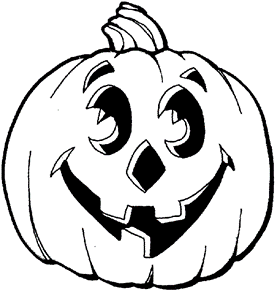 Dus: ’t is Halloween!  Doen we mee?  Halloween, dat gedoe met heksen en spoken en uitgeholde pompoenen?  Of zijn het niet alleen de pompoenen die uitgehold zijn? ...  Het lijkt iets nieuw te zijn dat we van Amerika hebben overgenomen, net zoals de kerstman die hier Sinterklaas concurrentie komt aandoen.  Maar eigenlijk gaat het om een oeroud feest.  Vóór we erover kunnen oordelen, moeten we eerst weten waarover het gaat.  Ik wil u dat graag vertellen.Halloween is een van de vier Keltische vuurfeesten, dat het begin van de winter of de donkere helft van het jaar aankondigde.  Vuur was symbool voor heiligheid, waarheid, schoonheid en nog steeds speelt het in de verschillende religies een belangrijke rol.  Kijk maar hoe graag wij kaarsen aansteken …  De Keltische druïden staken dan grote vuren aan, die een voorstelling waren van de zon en waarmee symbolisch het kwaad van de nacht werd verdreven.  Er werden ook offers gebracht, meestal dieren maar ook mensen.  Volgens de overlevering vonden vele belangrijke gebeurtenissen uit de Keltische geschiedenis plaats op Halloween.  Het moment tussen de laatste dag van de zomer en de eerste dag van de winter heeft dan ook iets magisch: volgens de druïden was tijdens dit feest de sluier tussen de wereld van de levenden en de wereld van de doden opgeheven; wie erop voorbereid was kon de reis naar de andere wereld wagen.  De doden begaven zich in elk geval onder de levenden, geloofden zij.  Even bestond de tijd niet meer en de sluiers over verleden, heden en toekomst werden opgelicht met allerlei voorspellingen en bezweringen.  Er waren riten om contact te maken met de overledenen, die men zag als bronnen van inspiratie en begeleiding voor de eigen levensweg.  De doden werden geëerd en gevierd, niet als doden maar als de levende geesten van geliefden en de bewaarders van de oerwijsheid van de stam.  Halloween was een driedaags feest waarop de bestaande orde werd opgeheven, alle remmen werden losgegooid.  Armen konden zich rijk wanen, mannen verkleedden zich als vrouwen en omgekeerd, allerlei gewaagde grapjes werden uitgehaald en men ging ook van deur tot deur om drank of voedsel te vragen (trick-or-treating). Voor die gewoonte bestaan twee verklaringen.  Volgens sommigen heeft het te maken met de overtuiging dat de doden op Halloween terugkeerden naar hun vroegere woning en om hen mild te stemmen werd hen voed-sel aangeboden, anders zou het vee of de gewassen weleens behekst kunnen worden.  Een andere traditie houdt in dat bedelaars op Halloween een speciaal soort koeken kreeg aangeboden in ruil waarvoor zij baden opdat de zielen van de overledenen die nog tussen de twee werelden vertoefden, zouden overgaan.  Dat de mensen zich verkleedden in allerlei duivelse en angstaanjagende figuren was om zelf niet op te vallen tussen al die geesten.   De gewoonte om een lantaarn van een pompoen te maken, heeft daar ook mee te maken.  Oorspronkelijk was het de gewoonte in Ierland om rapen en bieten uit te snijden, maar toen de Ierse immigranten in Amerika gemakkelijker aan pompoenen dan aan bieten konden geraken, werden het pompoenen.  Zo ’n lantaarn met een griezelig gezicht stelde een verdoemde ziel voor, en diende om boze geesten te verjagen.  In de zevende eeuw stelde paus Bonifatius IV het feest van Allerheiligen in op 13 mei.  Gregorius III verhuisde dit in 834 naar 1 november.  Toen ontstond ook de huidige naam Halloween, een verbastering van ‘All Hallows Eve’ (= de vooravond van Allerheiligen).  Het werd de eerste Keltische feestdag waar een christelijk feest naartoe werd verhuisd.  Door de kerstening van het Keltische vuurfeest in Allerheiligen én Allerzielen werd zelfs het driedaagse aspect aangehouden ...  Voor de Angelsaksische wereld kent Halloween dus een lange traditie.  Bij ons is het pas de laatste jaren echt bekend geworden via de media en komt het velen (terecht) ook wat geforceerd over.Dat gezegd zijnde, wat doen we ermee?  Het Keltische Halloween is een ouder feest dan het christelijke Allerheiligen en de inhoud ervan is dan ook heidens en heidens gebleven.  Het heeft te maken met de angst voor de dood, het heeft met vooroudercultus te maken, het heeft met onmacht t.a.v. een vergoddelijkte natuur te maken maar het heeft ook met het geloof te maken dat de waarheid zal overwinnen, dat er een nieuwe zomer zal aanbreken, dat er nieuw leven mogelijk is.  Wat ook voor Halloween pleit is het doorbréken van de bestaande orde.  Dat is dan toch waarover het evangelie spreekt: ook God wil de wereld omgekeerd.  Alleen spijtig dat het zich in de praktijk vertaalt in zotternijen en ondeugdelijke uitspattingen.  Het grote tekort van Halloween (en van alle heidense feesten) is het ontbreken van perspectief.  Voor ons, christenen, is er de opgang naar het Rijk Gods en het vertrouwen dat God ons draagt door al onze angsten heen.Rest nog de vraag: heeft dit nu ook iets met de lezingen van vandaag te maken?  En dan zeg ik: natuurlijk.  Herinnert u zich de eerste lezing nog?  De schrijver van het boek Wijsheid hangt daarin een mooi beeld op van God, voor wie de aarde is als een dauwdruppel die in de ochtendschemering op de aarde valt en die alles wat leeft bemint.  Deze God telt de zonden van de mensen niet om hen tot inkeer te laten komen.  Deze God vraagt geen offers, moet niet goedgunstig gestemd worden, zoals heidense goden.  De magische wereld van Halloween bestaat niet.  Bij God gaat het om de liefde en die liefde heeft Zacheüs in Jezus herkend.  Jezus heeft hem, de zondige tollenaar, gezien.  Hij zag hem zitten, letterlijk en figuurlijk.  Hij mocht er zijn en door die erkenning werd Zacheüs een ander mens.  Hij kreeg nieuw perspectief, een nieuwe adem.Komen wij ook naar beneden?  Want ook bij ons wil Jezus te gast zijn – daarom zijn we ook naar hier gekomen.  En als wij Jezus belichamen in deze wereld, dan zijn wij ook in staat om anderen uit hun boom te halen en een nieuwe ruimte van leven te helpen ontdekken.  Of zetten we toch maar liever een Halloweenmasker op en spelen we onder één hoedje met de mens die zich hult in een valse magie en niet geloven kan dat God zoveel groter is dan al onze angsten en twijfels?  Wij gaan nu toch niet de klok terugdraaien door meer belang te hechten aan Halloween dan aan Allerheiligen?...